Kyle MacDougal 
Boston University 
Morris Fraternity House 686, 
Long Road Fortville, KT, 1111 19 January 2022Fredrick Waters 
President 
Morris Fraternity House Dear Fredrick, When attending Boston University, I was a member of our Alpha Fraternity for the past two years, and those two years have been some of the best of my life. I just met Bradley Morris, a transfer student to our university this year, and I think he'd be a great fit for our home.Bradley's cousin attends the same high school as Bradley. Brad was not only a brilliant student but also a very famous and outgoing person, according to him. He is indeed a compassionate citizen with a common conscience. At his high school, he actively organized blood donor camps and assisted in the planning of student political rallies.Brad strikes the perfect balance between positivity and hard work ethic. He has a wonderful personality, and we need more people like him in our fraternity. Brad expressed an interest in joining our fraternity when we were conversing. I believe he will be an excellent fit for us.As a result, I'm writing this letter in the hopes that you'll nominate him for membership in our fraternity. If you have any questions, please don't hesitate to email me.Thank you. Sincere Regards, Kyle MacDougal 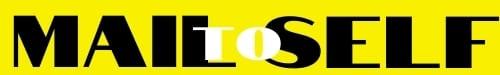 